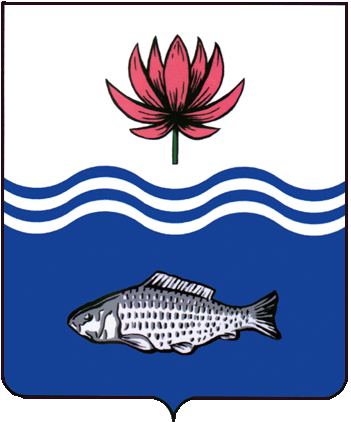 АДМИНИСТРАЦИЯ МО "ВОЛОДАРСКИЙ РАЙОН"АСТРАХАНСКОЙ ОБЛАСТИПОСТАНОВЛЕНИЕОб утверждении структуры финансово-экономического управления администрации МО «Володарский район»В связи с кадровыми изменениями финансово-экономического управления администрации МО «Володарский район», администрация МО «Володарский район»ПОСТАНОВЛЯЕТ:1.	Утвердить структуру в новой редакции (Приложение №1).2.	Постановление администрации МО «Володарский район» № 818 от 03.08.2020г. «Об утверждении структуры финансово-экономического управления администрации МО «Володарский район» считать утратившим силу с момента вступления в силу настоящего постановления.3.	Сектору информационных технологий организационного отдела администрации МО «Володарский район» (Поддубнов) разместить настоящее постановление на сайте администрации МО «Володарский район».4.	Настоящее постановление вступает в законную силу с момента подписания.5.	Контроль за исполнением настоящего постановления оставляю за собой.Глава администрацииМО «Володарский район»					       Х.Г. Исмуханов	Приложение №1к постановлению администрацииМО «Володарский район»от 31.08.2021 г. № 1277	Верно:           от 31.08.2021 г.N  1277